インターネット・SNS（ｿｰｼｬﾙﾈｯﾄﾜｰｷﾝｸﾞｻｰﾋﾞｽ）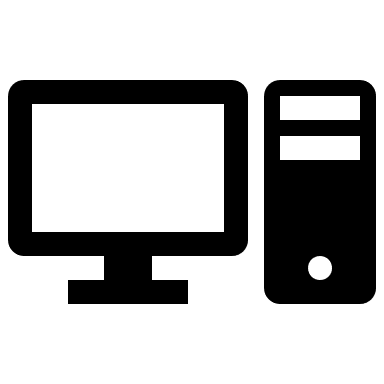 の活用に関するアンケート町内会名　　　　　　　　　　　　　　　　　　　　　役職　　　　　　　　　　　　　　　　　ご氏名　　　　　　　　　　　　　　　　　　　　＜単位町内会の状況について＞問１　日頃の町内会活動でよく利用している通信機器は何ですか（複数回答可）□ 固定電話　　□ FAX　　□ 携帯電話（スマートフォンを除く）　　□ スマートフォン　　□ タブレット（タブレット型PC・タブレット端末）　　□ パソコン（インターネットが繋がっている）　　□ その他問２　町内会活動（「町内会だより」や資料などの作成）で、パソコンを使っていますか□ 使っている（個人所有のもの）　　□ 使っている（町内会で購入したもの）　　□ 使っていない問３　パソコンを使ってどのようなことをしてみたい（期待したい）ですか　　□　会費の集金、予算の管理など、【会計の分野】を充実したい　　□　各戸の名簿、年間予定の管理、役員や会員への連絡など、【総務の分野】を充実したい　　□　町内の危険な場所、街路灯の位置、パトロールパップなど【防災防犯の分野】を充実したい　　□　高齢者の情報、厚生事業など、【福祉厚生の分野】を充実したい　　□　学校関連、青少年事業など、【青少年育成の分野】を充実したい　　□　カッコイイ広報（町内会だより）を、手軽に作成したい　　□　会員と気軽に連絡を取れるようにしたい　　□　特にしたいこと（期待すること）はない　　□　その他　（　　　　　　　　　　　　　　　　　　　　　　　　　　　　　　）問４　町内会活動にSNS（LINE・ZOOMなど）を活用していますか活用している　　　　→問５へ活用していない　　　→問６へ問５　問４で、『SNSを活用している』と回答した町内会へお聞きします① どのようなツールを利用していますか（複数回答可）□　LINE□　フェイスブック□　ZOOM□　インスタグラム□　ツイッター□　ホームページ□　メール□　その他（　　　　　　　　　　　　　　　　　　　　　　　　　　　）② そのツールをどのように活用していますか（複数回答可）　□　会議開催や行事開催の案内について、メール機能などを利用して連絡している□　電子会議（オンライン会議・チャット会議など）を、開催している□　オンラインで、事業やイベントを開催している□　「電子回覧板」や「電子版町内会だより」を作成し、発信している□　町内会活動の紹介など地域情報を、発信している□　その他（　　　　　　　　　　　　　　　　　　　　　　　　　　　　　　　）③ 特色のある実践例やアイデアなどあれば、ご記載ください ④ SNSの管理運営について（差し支えなければお名前も教えてください）　　□　管理者を決めている （役職名：　　　　　　　　　ご氏名：　　　　　　　　　　　　　）　　□　町内会役員全員で管理・運営している　　□　特に決めていない⑤ 町連では、各町内会の情報を積極的に発信していきたいと考えています。　　　ご希望があれば、現在活用しているSNS（ホームページ・フェイスブックなど）と町連ホームページをリンクさせたいと考えております。希望しますか。□　希望する□　希望しない問６　問４で、『SNSを活用していない』と回答した町内会へお聞きします① 今後のSNSの導入について□　導入を検討中である（検討してみたい）　　　　　→ ② へ　 □　サポートがあれば導入したい（検討してみたい）　→ ② へ　 □　今後も導入する予定はない　　　　　　　　　　　→ 問７ へ　　 □　よく分からない　　　　　　　　　　　　　　　　→ 問７ へ② SNSの導入にあたり、町内会活動の中でどのような活用を希望しますか（複数回答可）□　会議の開催案内や、行事開催の案内などを連絡したい□　電子会議（オンライン会議・チャット会議など）を開催したい□　オンラインで、事業やイベントを開催したい□　「電子回覧板」や「電子版町内会だより」を作成し、発信したい□　ホームページの作成し、町内会活動や地域情報を紹介したい□　その他（　　　　　　　　　　　　　　　　　　　　　　　　　　　　　）　 ③ SNSの活用において、どのようなサポートがあると導入しやすいとお考えですか　　 □　操作方法などの研修会、マニュアルの作成及び提供　　 □　利用・活用方法などの相談　　 □　インターネット回線など環境整備への助言や補助　　 □　機器の整備への助言や補助　　 □　その他（　　　　　　　　　　　　　　　　　　　　　　　　　　　　）＜町内会連合会運営におけるSNSの活用について＞現在、町連ではホームページ・LINE公式アカウントを利用し、町連及び単位町内会の活動など様々な情報発信を行っており、今後も【文章での発送】と【インターネットでの発信】の両方を活用し、情報提供を進めて行こうと考えています。そこでお聞きします。問７　町連ホームページがあることはご存知ですか□　知っているし、閲覧したことがある□　知っているが、閲覧したことはない□　知らない問８　町連LINE公式アカウントがあることはご存知ですか□　知っているし、登録している□　知っているが、登録していない□　知らない問９　町連ホームページやLINE公式アカウントから取得したい情報は何ですか　　　（町連ホームページやLINE公式アカウントから知りたいと思う事は何ですか）問10　次に挙げるような研修会が開催された際に参加してみたいですか　　□　パソコン・タブレット・スマートフォンなどの利用方法　　□　ホームページの作成方法　　□　SNS（LINE、ZOOM、フェイスブックなど）の利用方法　　□　インターネットなどのセキュリティ対策講習　　□　参加したい研修会はない　　□　その他（　　　　　　　　　　　　　　　　　　　　　　　　）問11　インターネットやSNSの取組みについて、ご意見やご要望をご記載ください◎ご協力ありがとうございました。今後の参考にさせていただきます。◎インターネットやSNSを導入されている町内会へ、より詳しい内容をお伺いさせていただくこともございますので、その際はご協力をお願いいたします。◎町連ホームページでは、今後も各町内会の情報を積極的に発信していきたいと考えています。ホームページに掲載して欲しい情報などございましたら、町連事務局までご連絡ください。